Приложение к постановлению администрациигорода Мурманска     от                  №Карта-схема границ прилегающей территории1. Местоположение прилегающей территории (адресные ориентиры): город Мурманск, Ленинский административный округ, улица Школьная, в районе дома 6а. 2. Кадастровый номер объекта (при наличии), по отношению к которому устанавливается прилегающая территория: 51:06:0010101:42.3. Площадь прилегающей территории: 267 кв. м.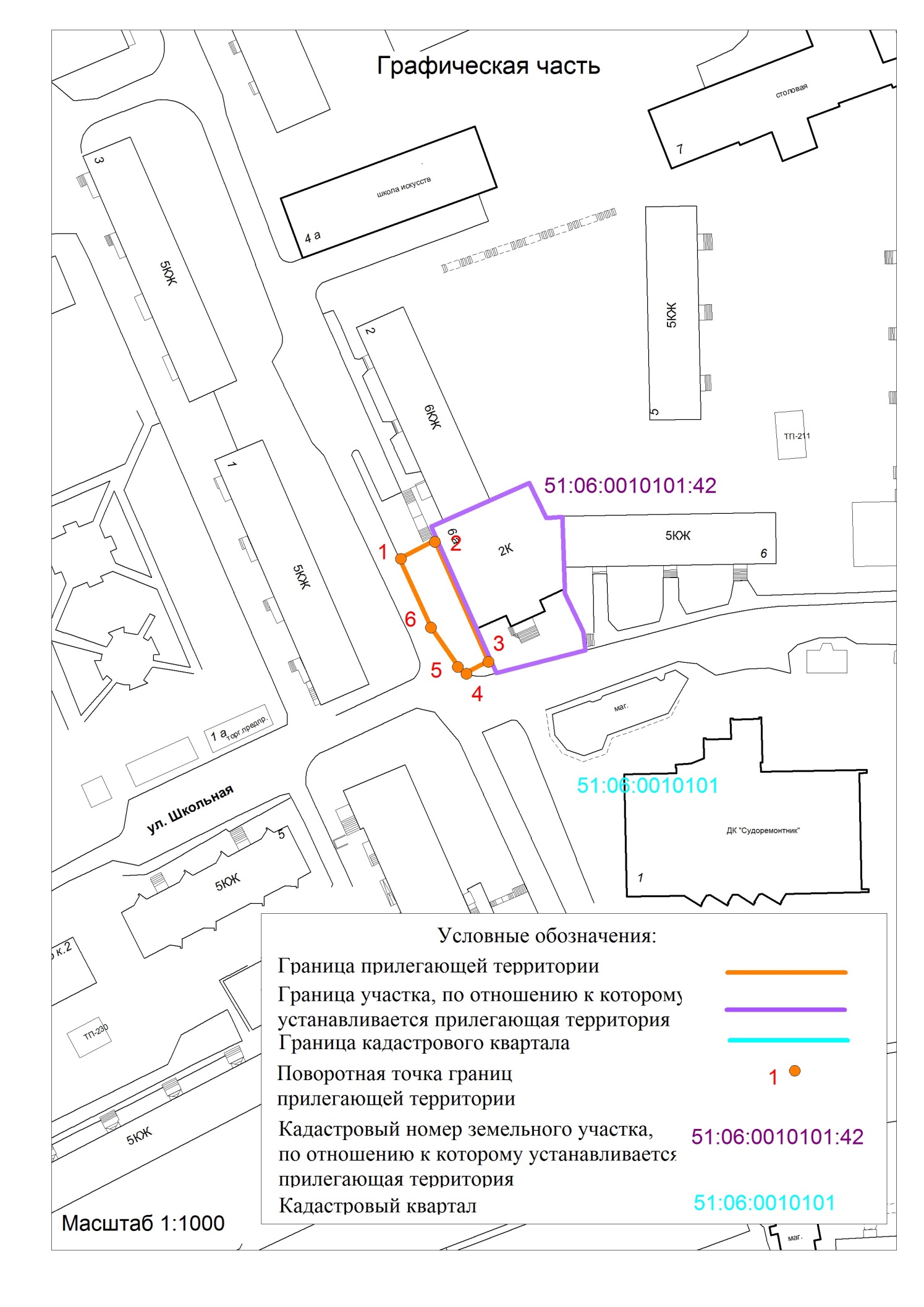 